       Сценарій свята Весни у II середній групі «СВЯТО МУШКИ»
    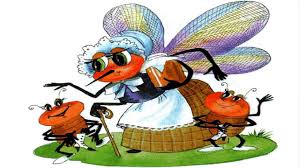 РЕПЕРТУАР:Пісня «Весна»Хоровод «Веснянка»Танок «Метелики»Танок «Бджілки»Пісня «Мамине сонечко»Танок КомариківТанок ЖуківПісня «Бабуся»Танок з Мамою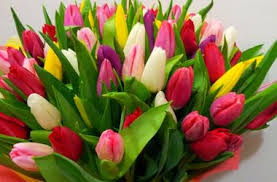 Дитина: Що це за свято відбудеться в нас,
Сяйвом засяє яскравих прикрас
Квітів весняних , промінням ласкавим,
- Свято дівчаток, бабусі і мами!
Дитина: Всі вже зібрались і настрій святковий
Буде сьогодні не випадково
Хай сяє посмішками увесь зал
Кличемо всіх на весняний наш бал!
Дитина: Стоїть і стукає в вікно
Вона, жартуючи давно 
Яка чарівна гарна мить, 
Весна бурульками бринить.
Пісня«Весна» 
Дитина: Я так люблю коли весна приходить,
Як перші вісники весни
Свої дзвінкі пісні заводять
Ліс оживає квітами рясний.
Дитина: Журчить струмок, росте трава
Усе навколо ожива
Така чарівна , гарна мить…
Це дівчинка весна вже мчить.
Вхід весни 
Весна: Вітаю всіх, шановні друзі
Так поспішала й не дарма
Крізь буревії в лісі, в лузі
До вас , я - дівчинка Весна
Хоч я ще зовсім молоденька
Та справ багато я зроблю
Все вкрию квітами гарненько
Тепло і сонце я люблю.Весну зустрічайте Хоровод розпочинайте!           Хоровод «Веснянка»Весна:В садку загомоніли птахи
І від зимових довгих снів
Прокинулись малі комахи
Почувши цей пташиний спів. Дитина: Як гарно стало все навколо,
Капіж дзвенить, співає ліс.
І на проталинах довкола
З травою пролісок проріс.
Дитина: Яка чарівна, гарна мить 
І хтось у квіточці цій спить
Дитина: Та теплі, ніжні промінці
У мить пробігли по щоці.
Крізь пелюстки один на вушко
Прошепотів: Прокинься, Мушко!
Під музику з’являється Мушка
Муха: Я так довго-довго спала
Вкрита сніжним покривалом
Мене зимонька сховала
Мої крильця зігрівала.
Довго я цю мить чекала
Але от вона настала.
У матусі скоро свято
Що ж це їй подарувати? 
Ведуча: Мушка в мить засумувала
Що робить , вона не знала…
Покотилися сльозинки,
Але раптом в цю ж хвилинку
Прилетіли дуже гарні
Метелики різнобарвні.
Танок «Метелики»Метелик: Яка чарівна , гарна мить 
Аж серце від краси тремтить…
Метелик: Не бува нічого в світі,
Дивовижніше від квітів
Різнобарвні і гарненькі
Квіти Весняні для неньки
Метелик: Ми зібрали їх багато
Щоб на це чудове свято
Маму щиро привітати,
Й квіточки подарувати.
Проводиться гра «Збери квіти»Ведуча: Незабаром як годиться,
До мушиної світлиці 
Позліталися сестриці
Гарні бджілки –трудівниці.
Танок «Бджілки»Бджілка: Суперечити не стану
Квіти - подарунок гарний,
Але всі, напевно знають,
Що матусі полюбляють
Бджілка: Довго з меду ми збирали 
І тобі приготували
Солоденькі та смачненькі
Ці цукерочки для неньки.
Муха: Щиро дякую, вам бджоли
Безперечно все чудово
Але хочеться мені
Щось придумати самій
Вед: Як відчули всі, що мушка зажурилась 
           З неба Сонечка –жучки злетілись….
Жук: Знаєш мушко, я вважаю
Краще навіть не буває
Маму щиро привітаєш 
Якщо пісню заспіваєш. 
Жук: Матусі коханій і ніжній, любов подаруй у цій пісні!
                 Пісня «Мамине сонечко»
Муха: Це ідея добра, дійсно, Вивчу й Заспіваю, таку пісню…
                         Під музику заходить Павук:
Павук: Хто це голосно співає,
Мені спати заважає!
Ой смачненько пахне мушка
Ох спіймаю я за вушко. 
Хай тепер сидить в темниці 
І зі мною веселиться…(Забирає Мушку і уходить)
Ведуча: Що ж робити, що це буде?
В Мушки свята геть не буде..
Мушка плаче і ридає
Як матусю привітає?
Та почув й не забарився, 
Як за покликом з’явився 
Діловий гусарик 
Мушки друг – комарик!
Така чудова гарна мить Коли на поміч друг летить…
Він Павутиння все порвав,
І Мушку ніжно обійняв.       Вхід комара з Мушкою
Комар: - Мила моя, Мушко, не журись,
Приготуємо сюрприз.
Всі на світі добре знають
Що матусі полюбляють.
І тому ми тут завзято
Для них будемо танцювати.Друзі комарі, виходьте.Танок для Мушки заводьте.
Комарики виконують танок «Гусари»
Ведуча: Тут з усіх сторін весела
Почалася метушня
До мушиної оселі
Поспішала комашня. 
Жук: Ми не вмієм танцювати
Що ж це нам приготувати,
Може в цю чарівну днину 
Подаруємо картину…
Тож давайте всі завзято
Будем разом малювати!
Танок «Москіто» (в кінці танцю, показують "вишиту картину ") 
Мурашка: Ось дивись, який чудовий Вийшов різнокольоровий
Подарунок для матусі.
Мушка: Я до мами пригорнуся
                   І скажу: тебе люблю я !Дуже вдячна усім вам,За допомогу та сюрприз!Поздоровляю ваших мамТа вибачте за мій каприз!(Уходить)Ведуча: І мушка не гаючи часу
В мить прийнялася одразу
Хатку свою прибирати 
І всіх гостей зустрічати!
Дитина: Гарні усі подарунки й доречні
І для матусь, і бабусь безперечно
От перед хаткою гомін та крик
З нас ще ніхто до такого не звик!
Стільки гостей- і бабусю, і мати
Мушка сьогодні буде зустрічати!
Ви подивіться як їх багато
Треба ще й пісню для всіх заспівати! 
Вед: Зачекайте, а хіба це свято тільки для матусь? Це ж і для дівчат, і    для бабусь.
Дитина: Так , але бабусі також мами,
Трішки старші , але наймиліші самі.
Самі ніжні , лагідні, і милі,
Це ж вони для нас матусь зростили..
                  Гра «Бабусю»
Дитина: У кожного в світі своя є матуся,
У мами і в тата – мої то бабусі,
Бабусина мати – прабабка мені.
Тож скільки це мам є у нашій сім’ї?
Дитина: Люба бабусенько, рідна моя! Доля щаслива хай буде твоя!
Хай будуть радісні дні , і літа, Ти будь, бабусю, завжди молода!                          Пісня «Бабуся»
Вед: Дівчатка і хлоп’ятка, Давайте разом з нами
          Вклонімося бабусям,Спасибі скажем мамі.
Дитина: За клопіт і за ласку…
                  За пісеньки і казки…
Дитина: За пишнії пампушки…
                  І за смачненькі плюшки…
Дитина: За ласку і уміння…
                  І за довготерпіння.
Дитина: За те, що нас зростили
                   Плекали і любили.
Дитина: І за безсонні ночі
                  Й заплаканії очіДитина: У щічку поцілунки 
                  За різні подарунки.
Вед: Нехай життєвий обрій 
           Не тьмариться хмарками.
            Хай завжди сяє сонце! 
Діти всі: Хай завжди будуть мами!
               Танок з мамою
Вед:  Із весняним святом,
           З пролісками першими в цю чудову мить,
           Мами наші рідні 
           Щирі всі дарунки Ці від нас прийміть!
                             Дарунки  матусям        (Під музику залітає Мушка)Мушка: Яка чарівна, гарна мить, 
Тепер не буду я тужить… Вас з весною я вітаюТа додому поспішаю.Буду теж гостей стрічати,Маму з бабусею вітати!А на згадочку про себе,Подарую квіточку.        Квіточка ця не проста,Вона чарівна та смачна.
            Роздача подарунків від МушкиМушка: Дякую я вам за свято                   До побачення малята.